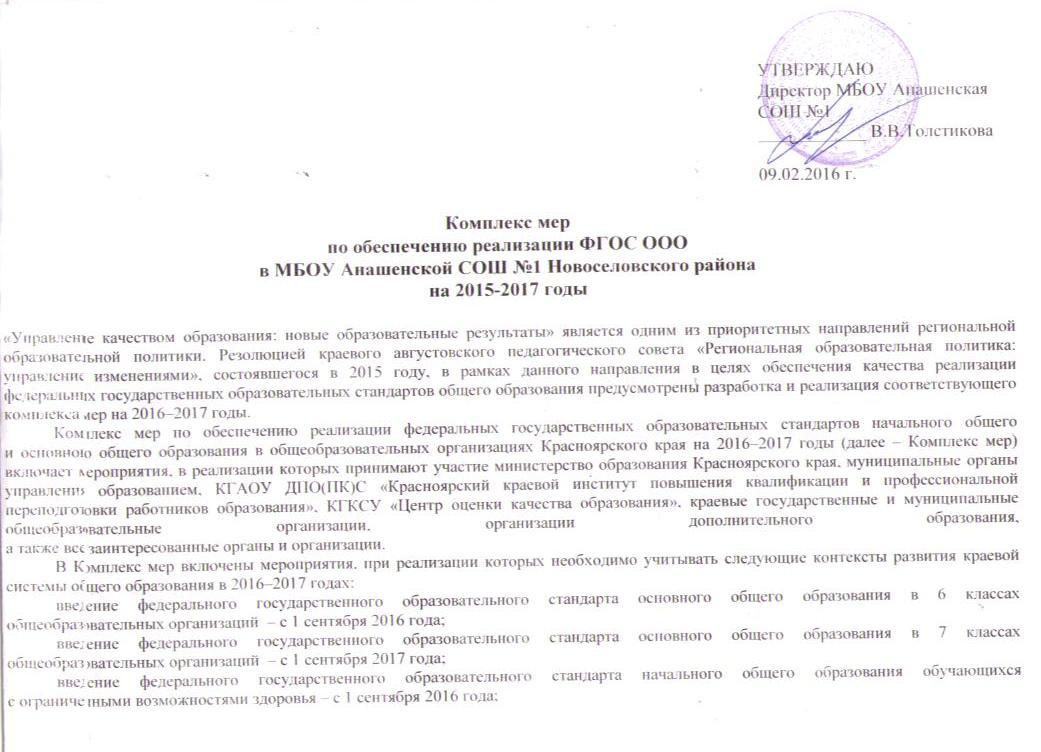 обеспечение обновления содержания и методики преподавания учебных предметов «математика», «история», «русский язык» в общеобразовательных организациях края согласно стратегическим документам федерального уровня (Концепция развития математического образования в Российской Федерации, федеральная целевая программа «Русский язык» на 2016–2020 годы, Историко-культурный стандарт); реализацию проекта «Повышение качества математического образования в Красноярском крае»;развитие сети специализированных классов математической, естественнонаучной и инженерно-технологической направленности;реализацию проекта повышения качества обучения английскому языку;создание сети образовательных организаций и сетевого методического объединения по разработке и реализации регионального проекта «Реализация введения предметной области «Основы духовно-нравственной культуры народов России»
в системе общего образования Красноярского края»;реализацию Стратегии развития воспитания в Российской Федерации на период до 2025 года;реализацию Концепции развития до 2017 года сети служб медиации в целях реализации восстановительного правосудия
в отношении детей, в том числе совершивших общественно опасные деяния, но не достигших возраста,
с которого наступает уголовная ответственность в Российской Федерации;развитие практик гражданского взаимодействия образовательных институтов и института семьи;приведение локальных правовых нормативных актов, основных образовательных программ общеобразовательных организаций в соответствие с требованиями федеральных государственных образовательных стандартов начального общего
и основного общего образования с учетом изменений, внесенных приказами Минобрнауки России № 1643–1645 от 29.12.2014;обеспечение соответствия правовых нормативных актов и адаптированных образовательных программ
в общеобразовательных организациях федеральному государственному образовательному стандарту начального общего образования обучающихся с ограниченными возможностями здоровья и федеральному государственному образовательному стандарту для детей с умственной отсталостью – до 1 сентября 2016 года;реализацию плана введения на территории Красноярского края федерального государственного образовательного стандарта начального общего образования обучающихся с ограниченными возможностями здоровья и федерального государственного образовательного стандарта обучающихся с умственной отсталостью (интеллектуальными нарушениями), утвержденных приказом министерства образования Красноярского края от 22.04.2015 № 140-11-05;обеспечение исполнения приказа Минобрнауки России от 26.11.2015 № 1381 «О проведении мониторинга качества образования»;организацию деятельности учебно-методического объединения в системе общего образования Красноярского края; подготовку к введению профессионального стандарта «Педагог (педагогическая деятельность в сфере дошкольного, начального общего, основного общего, среднего общего образования) (воспитатель, учитель)».№МероприятияСрок исполненияРезультатыОтветственные Нормативное обеспечение реализации ФГОС ОООНормативное обеспечение реализации ФГОС ОООНормативное обеспечение реализации ФГОС ОООНормативное обеспечение реализации ФГОС ОООНормативное обеспечение реализации ФГОС ООО1Создание  банка федеральных, региональных правовых нормативных и локальных актов, обеспечивающих введение и реализацию ФГОС НОО, ФГОС ООО в образовательной организации, размещение ссылки виртуального ресурса по ФГОС на сайте ОУМарт 2016г.Соотнесение типовых правовых нормативных актов с имеющимися,  дальнейшее использования банка в работе образовательными организациямиРуководитель ОУ2Разработка локальных правовых нормативных актов, сопровождающих введение ФГОС для обучающихся с ОВЗ в ОУДо 15.08.2015г.Пакет правовых нормативных актов, сопровождающих введение ФГОС для обучающихся с ОВЗ с 2016/2017 учебном  годуРуководитель ОУ, разработческая  группа3Проведение самообследования по оценке готовности ОО к введению ФГОС ОВЗ и ФГОС УОАпрель, 2016г.Заполнены карты самообследования, в ОУ разработаны планы по созданию условий в  соответствии с требованиями обучающихся с ОВЗРуководитель ОУ, рабочая группа4Участие в комплексе мероприятий по методическому обеспечению реализации ФГОС ОВЗ и ФГОС УО Серии  установочных семинаров:Семинар «Структура адаптированных программ согласно требованиям  ФГОС  ОВЗ  и  ФГОС  УО»Семинар «Содержание адаптированных программ согласно требованиям  ФГОС  ОВЗ  и  ФГОС  УО»Семинар «Универсальные действия  для учащихся начальных классов    адаптированных программ согласно требованиям  ФГОС  ОВЗ  и  ФГОС  УО»Январь, февраль, март 2016 годаПолучены методические рекомендации дляразработки адаптированных  основныхобразовательных программ  для детей с ОВЗ Руководитель ОУ, рабочая группаОрганизационное, информационно-методическое обеспечение ФГОС Организационное, информационно-методическое обеспечение ФГОС Организационное, информационно-методическое обеспечение ФГОС Организационное, информационно-методическое обеспечение ФГОС Организационное, информационно-методическое обеспечение ФГОС 1Анализ условий необходимых для перехода на ФГОС ООО.До апреля 2016г.Карта самообследования           Рабочая группа2Создание рабочей группы  по формированию плана подготовки ОУ к введению ФГОС НОО для детей с ОВЗ и ФГОС для детей с УО.ноябрьприкездиректор3Создание рабочих групп в ОУ по вопросам введения и реализации ФГОС ОВЗ и ФГОС УО. Участие педагогов в районных МО в рамках муниципального проекта «Введение ФГОС ОВЗ и ФГОС УО»Апрель 2016г.В  ОУ созданы рабочие группы педагоговз\д по УВР4Малый педсовет по обсуждению содержания ФГОС ОВЗ и ФГОС УО.мартПроанализированы условия, обозначена модель введениядиректор5Анализ учебного фонда школьной библиотеки для формирования заказа учебников в соответствии с федеральным перечнем.Январь-февраль 2016г.Сформирован заказ учебниковбиблиотекарь6Разработка и утверждение «дорожной карты» введения ФГОС ОВЗ и ФГОС УО.До 01.02.2016г. «Дорожная карта»Рабочая группаДиректор7Организация  изучение мнения родительской общественности по вопросам введения ФГОС  ОВЗ и ФГОС УО. (анкетирование, родительские собрания, собеседования, договорные соглашения) . В течение 2015-2016 уч.года Возможные дополнения в содержание ООПЗам. директора по ВР, по УВР8Размещение  информации  на сайте ОУ о готовности к введению ФГОС ОВЗ и ФГОС УО.постоянно Информация на сайте ОУОтветственный за сайт ОУ9Отчёт руководителя рабочей группы по организации деятельности работы по введению ФГОС ОВЗ и ФГОС УО.июнь 2016г.ОтчётЗам директора по УВР10Участие в методических днях по темам:-«Урок, не урок, внеурочная деятельность»;- «Проблемы преемственности ФГОС НОО и ФГОС ООО»;- «Учебное исследование и учебное проектирование»;- «Реализация программ воспитания и социализации обучающихся»;- «Подходы к системе оценивания образовательных результатов»В течение годаЗам. директора по УВРРуководитель МР11Участие в педагогических  чтениях- «Особенности преподавания русского языка и литературы в условиях обновления образования»- «Историко-культурный стандарт - что изменилось?»- «Проект улучшения качества математического образования».Март-апрель 2016 годЗам. директора по УВРРуководитель МР12Мониторинг реализации мероприятий по введению ФГОС ООО в рамках ОУМС не реже 1 раза в годОбсуждены вопросы реализации, выявлены дефициты и достижения в рамках данных мероприятий Зам. директора по УВРРуководитель МР13Разработка внутришкольной  систем оценки качества образованияДо 01.09.2016гРазработана  школьная система оценки качества образования в ОУРуководитель ОУ14Мониторинг реализации ФГОС ООО на основе самоанализа ОУ, размещение результатов на сайте ОУ по направлениям:2016 год:- школьная система оценки качества образования;- работа с родителями обучающихся как субъектами образовательных отношений;2017 год:- реализация программы воспитания и социализации обучающихся в основной школе;- преемственность основных ООП по уровням образования;- деятельность служб школьноймедиацииисентябрь-декабрь 2016гВ течение 2017гПодготовлена аналитическая запискаРуководители общеобразовательных учреждений районаММЦ15Создание службы школьной медиацииВ течение всего периодаСлужбы школьной медиации, способствующие достижению личностных результатов ФГОС ООО (уважительное отношение к другому человеку, его мнению, мировоззрению, культуре, языку, вере и гражданской позиции; готовность и способность вести диалог с другими людьми и достигать в нем взаимопонимания; освоение социальных норм, развитие морального сознания), формированию коммуникативной компетентности участников образовательных отношений.Руководители общеобразовательных учреждений района, О.Н.Ходунова – методист МКУ «Новоселовский ММЦ»16Организация участия школьных координаторов СШМ в программах повышения квалификации  «Школьная медиация»2016-2017 гг.РуководительОУ17Мониторинг результатов деятельности СШМ, созданной в ОУМай 2016 г.Сбор и анализ  результатов работы по созданию СШМРуководитель ОУ18Создание рабочей группы по введению ФГОС До12.11.15г.Функционирование рабочей группы по вопросам введения и реализации ФГОС ОВЗ и ФГОС УОРуководитель ОУ19Организация обсуждения содержания ФГОС ОВЗ и ФГОС УО В течение годаОрганизовано обсуждение содержания стандартов.Руководитель ОУ20Анализ имеющегося учебного фонда библиотеки школыДо ноября 2015Сформирован заказ учебников в соответствии с федеральным перечнемРуководитель ОУ3. Кадровое обеспечение введения ФГОС ОВЗ и ФГОС УО3. Кадровое обеспечение введения ФГОС ОВЗ и ФГОС УО3. Кадровое обеспечение введения ФГОС ОВЗ и ФГОС УО3. Кадровое обеспечение введения ФГОС ОВЗ и ФГОС УО3. Кадровое обеспечение введения ФГОС ОВЗ и ФГОС УО1Разработка поэтапного  плана – графика  повышения квалификации педагогических и руководящих работников образовательного учреждения в связи с введением ФГОС ОВЗ и ФГОС УО.В течение 2016-2017г. План-графикЗам. директора по УВР4.Система оценки качества для реализации ФГОС4.Система оценки качества для реализации ФГОС4.Система оценки качества для реализации ФГОС4.Система оценки качества для реализации ФГОС4.Система оценки качества для реализации ФГОС2Участие в контрольно-диагностических процедурах ЦОКО согласно графикуВ течение всего периодаПриняли участие в контрольно-диагностических процедурах; скорректирована деятельность ОУ на основе полученных аналитических материаловРуководитель ОУ3Проведение пробных контрольных работ на основе процедуры ВПРЯнварь 2016Январь 2017Контрольные работы  проведены, частично отработана процедура и материалы  ВПР школами, не участвующими в апробации. Вычленены индивидуальные пробелы учащихся, составлен план коррекции. Выделены школы с наиболее высокими результатами по западающим темам, скорректирован план работы РМО учителей начальных классов. Подготовлены аналитические материалы.Зам. директора по УВРРуководитель ШМО начальных классов4Проведение контрольно-диагностических процедур  ЦОКО согласно графику:– всероссийские проверочные работы в 4 классе (ВПР) (предметные результаты: русский язык, математика, окружающий мир);– итоговые контрольные работы в 4 классе (ИКР4)  (метапредметные результаты);– в международном сравнительном исследовании PIRLS  «Изучение качества чтения и понимания текста»;– итоговая диагностика в 1–3 классах; – стартовая диагностика учащихся, поступивших в 1 класс;– всероссийские проверочные работы в 5 классе (русский язык, математика, биология);– всероссийские проверочные работы в 6 классе;– национальное исследование качества образования (НИКО) по истории, обществознанию (6, 8 классы);– НИКО по иностранным языкам (5, 8 классы);– участие в международном исследовании качества граждановедческого образования (учащиеся 8 классов);– краевая контрольная работа по математике в 7 классе;– краевая контрольная работа по физике в 8 классеМарт 2016Май  2016Сентябрь 2016Контрольно-диагностические процедуры проведены, на основании аналитических материалов ЦОКО, анализа школ выявлены школы, чей опыт возможно использовать далее. Проведена корректировка рабочих программ педагогов, карт индивидуальных достижений учащихся, выстроена работа РМО, ШМО, система поощрения педагогов.Зам. директора по УВРРуководитель ШМО начальных классов5.Повышение квалификации кадров для реализации ФГОС 5.Повышение квалификации кадров для реализации ФГОС 5.Повышение квалификации кадров для реализации ФГОС 5.Повышение квалификации кадров для реализации ФГОС 5.Повышение квалификации кадров для реализации ФГОС 1Участие в вебинарах по работе с результатами оценкиПосле каждой оценочной процедурыПолучены рекомендации по вопросу организации работы с результатами оценки.Зам. директора по УВРРуководитель ШМО начальных классовРуководитель МР2Повышение квалификации педагогов по вопросам введения и реализации ФГОСВ течение всего периодаПедагоги прошли курсы повышения квалификации согласно графику ПК ОУ Руководители ОУММЦ6. Материально-техническое обеспечение реализации ФГОС ООО6. Материально-техническое обеспечение реализации ФГОС ООО6. Материально-техническое обеспечение реализации ФГОС ООО6. Материально-техническое обеспечение реализации ФГОС ООО6. Материально-техническое обеспечение реализации ФГОС ООО1Обеспечение обучающихся учебниками в соответствии с ФГОС ОООНе позднее начала уч. годаОбучающиеся обеспечены учебникамиРуководитель ОУ2Обеспечение материально-технических условий реализации ООП ООО согласно требованиям ФГОС ОООВ течение всего периодаСозданы материально-технические условия для реализации ООП ОООРуководитель ОУ3Создание в ОУ специальных условий для образования и психолого-педагогического сопровождения детей с ОВЗ в соответствии с ФГОС НОО и ФГОС ООО В течение всего периодаВ ОУ созданы условия для образования детей с ОВЗ, организовано психолого-медико-педагогическое обследование обучающихся с целью выявления их особых образовательных потребностей, мониторинг динамики развития обучающихся. Руководитель ОУ